VACATE NOTICE FORM 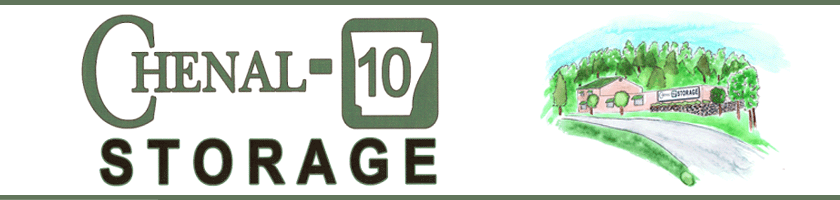 DATE:  ________________________ TENANT’S NAME:  ___________________________________UNIT NUMBER:  _____________________________________EFFECTIVE DATE OF VACATE:  ___________________________PLEASE SIGN BELOW:CUSTOMER’S SIGNATURE:  ____________________________ MANAGER’S SIGNATURE:  _____________________________ 